WASART TRAINING 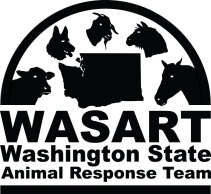 CURRICULUM CHALLENGETo become eligible for deployment, members must satisfy the mandatory requirements of the WASART Training Curriculum in the areas they want to be credentialed. To maintain proficiency in the skills necessary for deployment, competency must be demonstrated at least every three years. Recertification may be accomplished by one of several methods; respond to two qualifying deployments; repeat the WASART course, or challenge the course with another similar course taken from a qualifying organization; show competency in an aptitude/skills test.The Training Committee encourages members to retake the WASART courses periodically as the courses are revised and updated as new information, techniques and equipment are incorporated into the program and to re-familiarize themselves with infrequently used skills. The Training Committee will consider each applicant challenge on a case by case basis.  The decision of the Training Committee will be final.Name: ____________________________________ Badge Number: _______________________In accordance with WASART’s Policy #3Training Curriculum I would like to challenge:		______ Recertification                    ______ Initial Training For the following WASART Credentialing Courses:___ Core        ___ Field Response        ___ Emergency Sheltering        ___ Transport Courses may be challenged if a member believes he/she has already taken course material that is the equivalent of the WASART training curriculum. It is the responsibility of the member to provide evidence of the training already taken, as well as a detailed description of the course content.Training:Course title: _____________________________Organization: ____________________________ Date: ______________ Certificate of Completion attached: ______________Course Content: _____________________________________________________________________________________________________________________________________________________________________________________________________________________________Deployments:WASART DeploymentTwo (2) qualifying deployments within the year time frame Deployment: Date: Deployment: Date: National DeploymentOrganization: Location: Deployment datesVerification: Training Committee Exemption:you attend half of the meetings during  12 ? ________Training Committee Use Only: Approved:        Denied:          Course:WASART Panel Members:New Expiration Date: